Award CriteriaOutstanding contribution to netball through delivery in the education environmentNominee must have volunteered for a minimum of 3 years and this to be outside their statutory responsibilities as a teacherNominees should have made a particular impact between 1st April 2018 and 31st March 2019Nominee or their educational establishment must be affiliated to England NetballCompleting the Nomination FormAll fields must be completed on the nomination form, additional documents submitted will not be considered.Each nomination is to be accompanied by two high resolution images (jpeg or png file format). One action and one portrait image if possible.Utilise the word limit, it is important to be succinct. Ensure you have specific, appropriate and precise information about the nominee.Write short sentences that are concise and give specific detail.  Avoid praising adjectives. List the most important information in the first few sentences, and then elaborate as necessary. Do not include information that is not relevant to the category. For example, the nominees playing history is not relevant and will be disregarded.If an individual has been nominated in a previous year they are still eligible for this year’s award so you can nominate them again.Impact – you need to describe the impact the person has had in the nomination area, where possible please include specific examples, numbers and anecdotal evidence. Achievements - This could be the team’s position in the League compared to previous year, or even engaging previously disengaged participants. Please include as many achievements as possible. Typed nomination forms are preferred however if submitting a hand written nomination use black ink and write or print as clearly as possible. 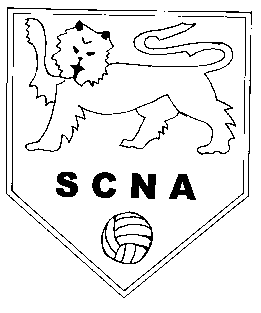 Surrey County Netball Associationcarol.mcgrail@virginmedia.comSurrey County Netball Associationcarol.mcgrail@virginmedia.comNominee InformationNominee InformationNominee InformationNominee InformationNominee InformationNominee InformationNameNameRegionRegionL&SE/SurreyL&SE/SurreyL&SE/SurreyL&SE/SurreyAddressAddressE-mail AddressE-mail AddressTelephone NumberTelephone NumberDate of BirthDate of BirthNumber of Years Teaching NetballNumber of Years Teaching NetballAffiliation Number (must be included, your Regional Office will be able to source this for you)Affiliation Number (must be included, your Regional Office will be able to source this for you)Nominator InformationNominator InformationNominator InformationNominator InformationNominator InformationNominator InformationNameNameAddressAddressE-mail AddressE-mail AddressTelephone NumberTelephone NumberRelationship to NomineeRelationship to NomineePersonal DevelopmentPersonal DevelopmentPersonal DevelopmentPersonal DevelopmentPersonal DevelopmentPersonal DevelopmentNetball Roles(These roles should be outside of the statutory role of a teacher to count for the award)Netball Roles(These roles should be outside of the statutory role of a teacher to count for the award)Netball Roles(These roles should be outside of the statutory role of a teacher to count for the award)Netball Roles(These roles should be outside of the statutory role of a teacher to count for the award)Netball Roles(These roles should be outside of the statutory role of a teacher to count for the award)Netball Roles(These roles should be outside of the statutory role of a teacher to count for the award)RoleOrganisationOrganisationDates to/fromHours p/weekVoluntary (Y/N)Does the individual support any other volunteers?In bullet points, please note what IMPACT the nominee has made over the past 12 months and what ACHIEVEMENTS they have contributed to (300 Words)In three bullet points, please demonstrate why the nominee is outstanding (150 Words)How has this person encouraged others to participate in netball and join the netball family? (200 words)